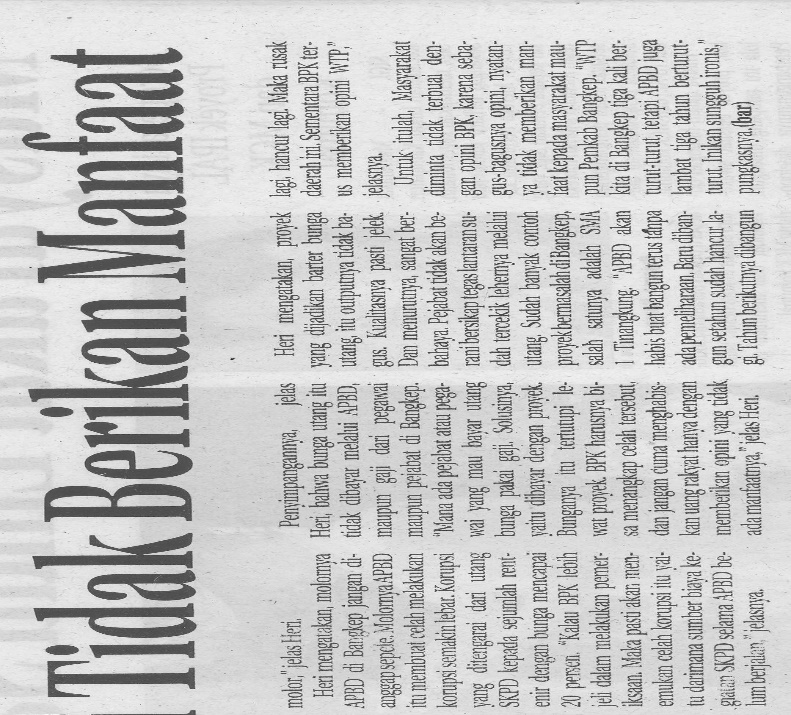 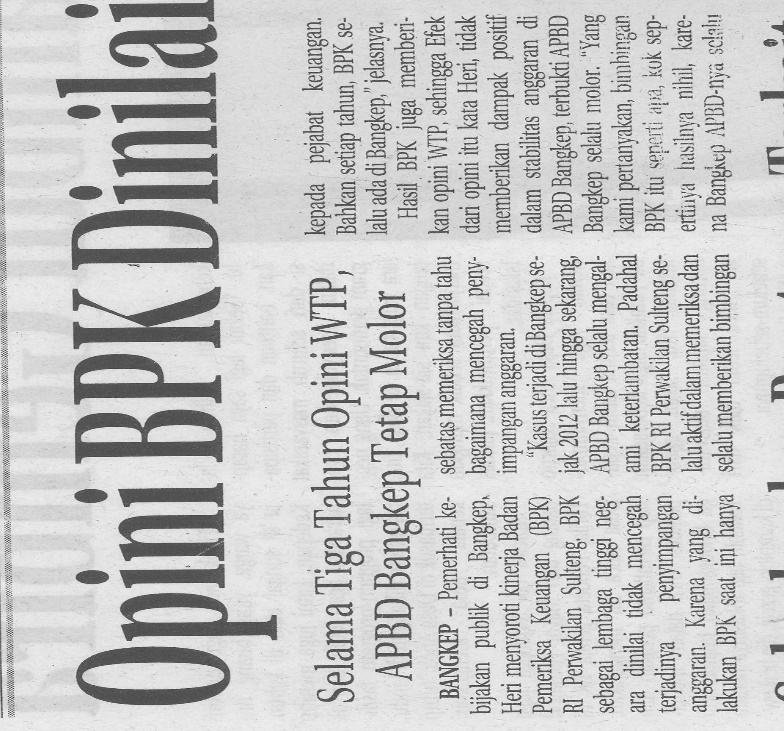 Harian    :  RadarKasubaudSulteng 2Hari, tanggal:Senin, 13 April 2015KasubaudSulteng 2Keterangan:Opini BPK Dinilai Tidak BermanfaatKasubaudSulteng 2Entitas:BangkepKasubaudSulteng 2